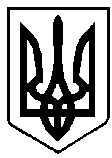 УКРАЇНАРІВНЕНСЬКА ОБЛАСТЬм. ВАРАШР О З П О Р Я Д Ж Е Н Н Яміського голови_______________ 2021 року		  	      			     № _____ Про розробку проєкту Стратегії розвиткуВараської міської територіальної громадина період до 2027 року та утвореннякерівного комітету з організації її розробки та реалізації З метою забезпечення сприятливих умов для розвитку економіки та конкурентоспроможності Вараської міської територіальної громади, створення привабливого інвестиційного клімату, покращення умов для подальшого розвитку медицини, освіти, культури, соціального забезпечення, підприємництва, підвищення ефективності діяльності органів місцевого самоврядування в напрямку забезпечення комфортності проживання та для забезпечення ефективного процесу розроблення Стратегії розвитку Вараської міської територіальної громади на період до 2027 року, відповідно до Закону України «Про стимулювання розвитку регіонів», постанови КМУ від 05.08.2020 №695  «Про затвердження Державної стратегії регіонального розвитку на 2021-2027 роки», керуючись пунктом 20 частини четвертої статті 42 Закону України «Про місцеве самоврядування в Україні»:Розробити проєкт Стратегії розвитку Вараської міської територіальної громади на період до 2027 року та подати на розгляд Вараській міській раді.Утворити керівний комітет з організації розробки Стратегії розвитку Вараської міської територіальної громади на період до 2027 року та плану заходів з її реалізації у складі згідно з додатком 1.Затвердити Положення про керівний комітет з організації розробки Стратегії розвитку Вараської міської територіальної громади на період до 2027 року  та   плану заходів  з  її  реалізації  (далі – Керівний комітет) згідно  з додатком 2.Керівному комітету провести роботу по формуванню:- персонального складу робочої групи із розробки Стратегії розвитку Вараської міської територіальної громади на період до 2027 року;- структури Стратегії розвитку Вараської міської територіальної громади на період до 2027 року;- плану-графіку розробки Стратегії розвитку Вараської міської територіальної громади на період до 2027 року.Керівному комітету забезпечити координацію та взаємодію органів місцевого самоврядування, місцевих і територіальних органів виконавчої влади, суб’єктів господарювання, громадськості та робочої групи із розробки Стратегії розвитку Вараської міської територіальної громади на період до 2027 року. Визначити управління економіки та розвитку громади виконавчого комітету Вараської міської ради розробником Стратегії розвитку Вараської міської територіальної громади на період до 2027 року.Управлінню економіки та розвитку громади виконавчого комітету Вараської міської ради за погодженням з Керівним комітетом подати на затвердження міському голові:- склад робочої групи із розробки Стратегії розвитку Вараської міської територіальної громади на період до 2027 року;- структуру Стратегії розвитку Вараської міської територіальної громади на період до 2027 року;- план-графік розробки Стратегії розвитку Вараської міської територіальної громади на період до 2027 року. Контроль за виконанням розпорядження залишаю за собою.	Міський голова						Олександр МЕНЗУЛДодаток 1								до   розпорядження   міського   голови						_______________2021 року № _____     СКЛАДкерівного комітету з організації розробки Стратегії розвитку Вараської міської територіальної громади на період до 2027 рокута плану заходів з її реалізаціїЗаступник міського голови	                                       Михайло ВОЛИНЕЦЬДодаток 2								до   розпорядження   міського   голови						_______________2021 року № _____     Положення про керівний комітет з організації розробки Стратегії розвитку Вараської міської територіальної громади на період до 2027 року та плану заходів з її реалізації1. Керівний комітет з організації розробки Стратегії розвитку Вараської міської територіальної громади на період до 2027 року та плану заходів з її реалізації (далі - Керівний комітет) є тимчасовим консультативно-дорадчим органом при виконавчому комітеті Вараської міської ради. 2. У своїй діяльності Керівний комітет керується Конституцією і законами України, постановами Верховної Ради України, актами Президента України та Кабінету Міністрів України, наказами міністерств та інших центральних органів виконавчої влади, іншими нормативно-правовими актами, рішеннями Вараської міської ради та виконавчого комітету, розпорядженнями міського голови, а також цим Положенням. 3. Основними завданнями Керівного комітету є: управління процесом стратегічного планування, зокрема щодо визначення основних етапів підготовки проєкту Стратегії розвитку Вараської міської територіальної громади на період до 2027 року (далі - Стратегія) і Плану заходів з реалізації Стратегії розвитку Вараської міської територіальної громади на період до 2027 року (далі - План заходів); визначення пріоритетів, стратегічних та оперативних цілей, завдань і механізмів реалізацій Стратегії, зокрема на засадах смарт-спеціалізації; розгляд,  обговорення і погодження проєкту Стратегії, поданого робочою групою з розробки проєкту Стратегії розвитку Вараської міської територіальної громади до 2027 року, утвореною в установленому порядку (далі - робоча група); прийняття рішень щодо включення або невключення проєктів розвитку до проєкту Плану заходів за пропозиціями робочої групи;виконання інших завдань, передбачених розпорядженнями міського голови та  рішеннями Вараської міської ради та виконавчого комітету. 4. Керівний комітет має право: одержувати в установленому порядку інформацію, документи та матеріали, необхідні для виконання покладених на нього завдань; запрошувати на свої засідання представників державних органів, органів місцевого самоврядування, представників бізнесу, науки і громади тощо; організовувати та проводити конференції, засідання за круглим столом, наради, дискусії з питань, віднесених до його компетенції; утворювати експертні групи з відбору технічних завдань на проєкти регіонального розвитку, моніторингову групу з проведення моніторингу та оцінки результативності реалізації Стратегії і Плану заходів; готувати в установленому порядку на розгляд Вараської міської ради пропозиції з питань, віднесених до його компетенції. 5. Персональний склад Керівного комітету затверджується розпорядженням міського голови Вараської міської ради. 6. Керівний комітет утворюється у складі голови, заступника голови, секретаря та членів Керівного комітету, які беруть участь у його роботі на громадських засадах. 6.1. Голова Керівного комітету здійснює загальне керівництво діяльністю Керівного комітету, визначає порядок його роботи та головує на засіданнях. 6.2. У разі відсутності голови Керівного комітету його функції виконує заступник голови Керівного комітету. 6.3. Секретар Керівного комітету: скликає за дорученням голови або заступника голови Керівного комітету засідання; забезпечує ведення протоколів засідання Керівного комітету; забезпечує організацію діяльності Керівного комітету, підготовку порядку денного та матеріалів до його засідань з урахуванням пропозицій членів Керівного комітету; здійснює моніторинг стану реалізації рішень Керівного комітету, регулярно інформує голову Керівного комітету та інших членів Керівного комітету з цих питань; виконує в межах компетенції доручення голови, першого заступника голови та заступника голови Керівного комітету. 6.4. Члени Керівного комітету мають право в ініціативному порядку брати участь у всіх публічних обговореннях питань, пов'язаних з розробкою проєкту Стратегії розвитку Вараської міської територіальної громади до 2027 року і Плану заходів з її реалізації. 7. Організаційною формою роботи Керівного комітету є засідання, які скликаються головою Керівного комітету або за його дорученням заступником голови Керівного комітету в міру потреби. Засідання Керівного комітету вважається правомочним, якщо на ньому присутні більше як половина його членів. Рішення Керівного комітету приймаються більшістю голосів присутніх на засіданні та оформляються протоколом, який підписує голова Керівного комітету (в разі його відсутності - головуючий на засіданні Керівного комітету) і який надсилається усім членам Керівного комітету, зацікавленим органам, підприємствам, установам, організаціям, іншим особам. Член Керівного комітету, який не підтримує пропозиції та рекомендації, може викласти у письмовій формі свою окрему думку, що додається до протоколу засідання. У разі рівного розподілу голосів вирішальним є голос головуючого на засіданні. Заступник міського голови	                                       Михайло ВОЛИНЕЦЬМЕНЗУЛОлександр Павловичміський голова, голова керівного комітетуВОЛИНЕЦЬМихайло Степановичзаступник міського голови з питань діяльності виконавчих органів ради, заступник голови керівного комітетуБАРАБУХ Ірина Ростиславівна начальник управління економіки та розвитку громади, секретар керівного комітету                                                             ВОСКОБОЙНИКІгор Сергійович        ДЕНЕГАСергій Віталійович заступник міського голови з питань діяльності виконавчих органів радикеруючий справами виконавчого комітетуДЕРЕВ’ЯНЧУКГенадій Миколайовичсекретар Вараської міської радиКАЛУШ Наталія Василівнаголова громадської організації «Кузнецовська асоціація захисту прав підприємців» (за згодою)КАШЕВСЬКАОльга Ярославівнарегіональний координатор ПРООН з досягнення цілей сталого розвитку в Рівненській області (за згодою)КРАВЕЦЬ Віктор Павловичзаступник генерального директора ВП «Рівненська АЕС» ДП «НАЕК «Енергоатом» з якості та управління (за згодою)СТЕЦЮКДмитро Валерійовичзаступник міського голови з питань діяльності виконавчих органів радиХОНДОКАРоман Володимировичзаступник міського голови з питань діяльності виконавчих органів ради